МСИ по программе проверки квалификации № Пищевая продукция и продовольственное сырье - 2020Программа проводится на протяжении всего года и разделена на три этапа: 1 этап2 этап3 этапСтоимость участия в МСИ: - указана в анкете для каждого объекта МСИ; ВАЖНО: Объем ОПК рассчитан для двух параллельных измерений. Для методик, в которых предусмотрен расчет неопределенности, а также для внутренних потребностей лабораторий рекомендуем заказать дополнительный образец.- стоимость доп. экземпляра 50% от указанной стоимости.Стоимость и условия доставки образцов: - из офиса ООО «ЦМКТ «КОМПЕТЕНТНОСТЬ» - бесплатно;- доставка образцов курьерской службой до лаборатории – 1000,00 руб. без НДС* (за каждый этап);* Провайдер находится на общем режиме н/о, НДС – 20 %.АКЦИЯ!!! при подаче заявки и заключения договора до 27.12.2019 г.при заказе 3 образцов – скидка 10 %;при заказе более 5 образцов – скидка 15 %.ВАЖНО!!!Согласно политики Росаккредитации лаборатории в течение 5 лет должны пройти МСИ по всем методам испытаний, включённым в область аккредитации. В связи с этим данная программа была разработана с учетом пожеланий наших заказчиков, собранных при проведении Опроса на 2020 год. Поэтому большинство объектов будут проводиться только в этом году.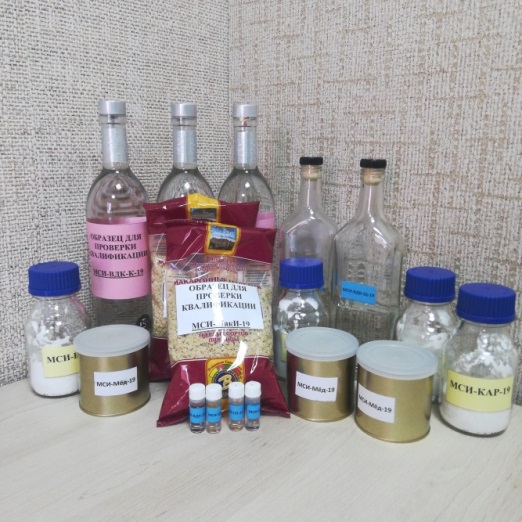 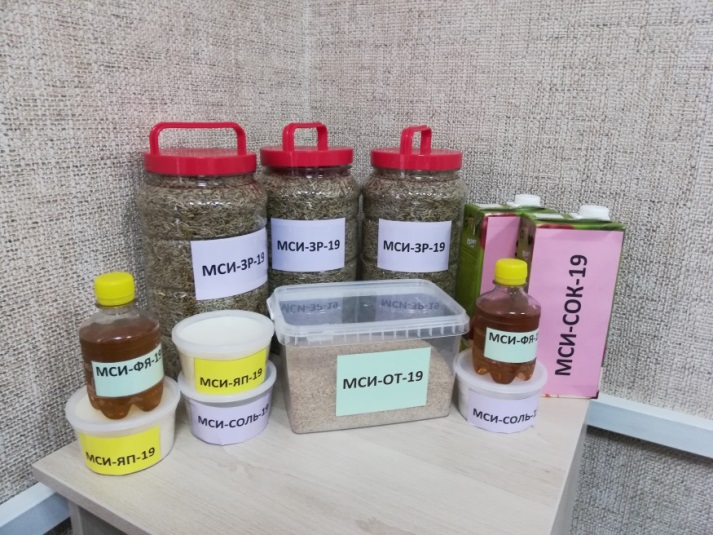 АНКЕТА участника МСИПо программе ______________________________________________Наименование программы МСИ(например «Вода»)Внимание! Заявка предназначена для оформления Заказа только для одной лаборатории!Приложение: скан аттестата аккредитации (при наличии) Оплату участия в МСИ гарантируем.В случае смены наименования, адреса, номера аттестата, обязуемся уведомить, для корректного оформления свидетельства участника МСИ. Руководитель лаборатории            _________________________________(подпись)Заполненную анкету направлять на электронную почту: 2312387@mail.ru ЗАЯВКА на 1 этап МСИ(Срок подачи заявки до 28 февраля 2020 г.; получение образцов – апрель-май 2020 г.; получение отчета (скан) – июнь-июль 2020 г., оригинал – не позднее июля 2020 г.)Название организации______________________________________________________________________Название лаборатории______________________________________________________________________Указать годы участия (для предоставления скидки) ___________________________________________*- Провайдер находится на общем режиме н/о, НДС – 20 %.ЗАЯВКА на 2 этап МСИ(Срок подачи заявки до 15 мая 2020 г.; получение образцов – июнь-июль 2020 г.; получение отчета (скан) – сентябрь-октябрь 2020 г., оригинал – не позднее октября 2020 г.)Название организации______________________________________________________________________Название лаборатории______________________________________________________________________Указать годы участия (для предоставления скидки) ___________________________________________*- Провайдер находится на общем режиме н/о, НДС – 20 %.ЗАЯВКА на 3 этап МСИ(Срок подачи заявки до 15 июля 2020 г.; получение образцов – сентябрь-октябрь 2020 г.; получение отчета (скан) - декабрь 2020 г., оригинал – не позднее января 2021 г.)Название организации______________________________________________________________________Название лаборатории______________________________________________________________________Указать годы участия (для предоставления скидки) ___________________________________________*- Провайдер находится на общем режиме н/о, НДС – 20 %.** МСИ вне области аккредитации провайдера. Программа будет реализована в соответствии с ГОСТ ISO/IEC 17043-2013Срок подачи заявкидо 28 февраля 2020 г.Получение образцовАпрель-май 2020 г.Получение отчета (скан)Июнь-июль 2020 г.Оригиналне позднее июля 2020 г.Срок подачи заявкидо 15 мая 2020 г.Получение образцовИюнь-июль 2020 г.Получение отчета (скан)Сентябрь-октябрь 2020 г.Оригиналне позднее октября 2020 г.Срок подачи заявкидо 15 июля 2020 г.Получение образцовсентябрь 2020 г.Получение отчета (скан)декабрь 2020 г.Оригиналне позднее января 2021 г.Полное юридического лица согласно выписки ЕГРЮЛ (для счет-фактуры)Полное юридического лица согласно выписки ЕГРЮЛ (для счет-фактуры)Должность и ФИО руководителя юридического лица, Действует на основании:Должность и ФИО руководителя юридического лица, Действует на основании:Банковские реквизиты (с указанием ИНН, КПП, ОГРН, р/сч, к/сч, БИК, наименование банка)Банковские реквизиты (с указанием ИНН, КПП, ОГРН, р/сч, к/сч, БИК, наименование банка)Юридический адрес организации (для счет-фактуры)Юридический адрес организации (для счет-фактуры)Почтовый адрес (для обмена финансовыми документами)указать если отличается от юр.адресаПочтовый адрес (для обмена финансовыми документами)указать если отличается от юр.адресаАдрес доставки образцов и сотовый телефон принимающего лицаАдрес доставки образцов и сотовый телефон принимающего лицаФИО контактного лица в лаборатории ФИО контактного лица в лаборатории Адрес как необходимо указать  в Свидетельстве участника МСИ Адрес как необходимо указать  в Свидетельстве участника МСИ Полное наименование лаборатории, организации (как прописывать в свидетельстве)Полное наименование лаборатории, организации (как прописывать в свидетельстве)Номер аттестата аккредитации лаборатории (если лаборатория аккредитована)Номер аттестата аккредитации лаборатории (если лаборатория аккредитована)ФИО руководителя лабораторииФИО руководителя лабораторииТелефон (с кодом города), факс, е-mailТелефон (с кодом города), факс, е-mailДоговор будет заключатся через котировки, тендер? Если да, то на каком сайте.Договор будет заключатся через котировки, тендер? Если да, то на каком сайте.Вариант получения образцовКурьерской службой(экспресс-почта)Курьерской службой(экспресс-почта)из офиса «КОМПЕТЕНТНОСТЬ»Шифр ОПКОбъект МСИОпределяемый показательСтоимость участия без НДС*Выбор ОПК (отметить)Доп. экземпляр, шт.ВДК-20ВодкаОбъемная доля метилового спирта12 000,00ВДК-20ВодкаМассовая концентрация сивушных масел12 000,00ВДК-20ВодкаМассовая концентрация сложных эфиров12 000,00СП-20СпиртОбъемная доля метилового спирта12 000,00СП-20СпиртМассовая концентрация сивушных масел12 000,00СП-20СпиртМассовая концентрация сложных эфиров12 000,00СП-К-20СпиртКрепость12 000,00СП-О-20СпиртОпределение окисляемости 12 000,00АН-20Алкогольные напитки Содержание токсичного элемента свинца19 000,00АН-20Алкогольные напитки Содержание токсичного элемента кадмия19 000,00АН-20Алкогольные напитки Содержание токсичного элемента ртути19 000,00ОвКон-20Консервы. Маринады овощные.Массовая доля сухих веществ12 500,00ОвКон-20Консервы. Маринады овощные.Массовую долю хлоридов в пересчете на хлористый натрий12 500,00ОвКон-20Консервы. Маринады овощные.Массовой доли жира12 500,00ЗП-20Зерно пшеницыНатура  14 500,00ЗП-20Зерно пшеницыМассовая доля влаги14 500,00ЗП-20Зерно пшеницыКоличество клейковины14 500,00ЗП-20Зерно пшеницыКачество клейковины14 500,00ЗП-20Зерно пшеницыСтекловидность14 500,00МясПр-20Мясо и мясные продуктыМассовая доля общего фосфора16 000,00МясПр-20Мясо и мясные продуктыМассовая доля крахмала16 000,00МясПр-20Мясо и мясные продуктыМассовая доля белка16 000,00МясПр-20Мясо и мясные продуктыМассовая доля влаги16 000,00МясПр-20Мясо и мясные продуктыМассовая доля нитрита натрия16 000,00Марг-20Маргарины, жиры для кулинарииМассовая доля поваренной соли14 500,00Марг-20Маргарины, жиры для кулинарииМассовая доля жира14 500,00Марг-20Маргарины, жиры для кулинарииМассовая доля влаги14 500,00Пес-20Продукты питания и кормасодержание α-γ-ГХЦГ19 000,00ДДТ-20Продукты питания и кормаДДТ и его метаболиты19 000,00Афл.В1-20Зерновые продукты (имитатор)Афлатоксин В120 000,00Сыр – 20 Сыр твердыйОпределение жирнокислотного состава жировой фазы (методом газовой хроматографии)25 000,00Шифр ОПКОбъект МСИОпределяемый показательСтоимость участия без НДС*Выбор ОПК (отметить)Доп. экземпляр, шт.КМ-20Крупы(матрица крупа манная)Массовая доля золы в пересчете на сухое вещество12 500,00КМ-20Крупы(матрица крупа манная)Крупность помола12 500,00КМ-20Крупы(матрица крупа манная)Массовая доля влаги12 500,00Сок-20Сок фруктово-ягодныйМассовая доля растворимых сухих веществ12 500,00Сок-20Сок фруктово-ягодныйТитруемая кислотность12 500,00Сок-20Сок фруктово-ягодныйВодородный показатель (рН)12 500,00Сок-20Сок фруктово-ягодныйМассовая доля содержания мякоти12 500,00ОвСуш-20Овощи сушеные (матрица продукт с естественным содержанием показателей)Массовая доля воды12 500,00ОвСуш-20Овощи сушеные (матрица продукт с естественным содержанием показателей)Массовая доля сухих веществ12 500,00ОвСуш-20Овощи сушеные (матрица продукт с естественным содержанием показателей)Содержание токсичного элемента свинца12 500,00ОвСуш-20Овощи сушеные (матрица продукт с естественным содержанием показателей)Содержание токсичного элемента кадмия12 500,00Шам-20Игристые и шипучие винаДавление двуокиси углерода в бутылке при температуре 20°С16 000,00Сир-20Сахарный сиропМассовая доля сухих веществ14 500,00Сир-20Сахарный сиропВодородный показатель (рН)14 500,00Сир-20Сахарный сиропМассовая доля сахара14 500,00Кофе-20Кофе жареныйМассовая концентрация экстрактивных веществ16 000,00Кофе-20Кофе жареныйМассовая доля кофеина16 000,00МСоя-20Мука соеваяМассовая доля влаги12 500,00МСоя-20Мука соеваяМассовая доля сырого протеина12 500,00ПКК-20Корма, комбикорма, комбикормовое сырье.Массовая доля фосфора14 000,00ПКК-20Корма, комбикорма, комбикормовое сырье.Массовая доля кальция14 000,00ПКК-20Корма, комбикорма, комбикормовое сырье.Определение общей кислотности14 000,00Печ-20ПеченьеМассовая доля жира14 500,00Печ-20ПеченьеМассовая доля общего сахара (по сахарозе)14 500,00Печ-20ПеченьеМассовая доля влаги14 500,00Печ-20ПеченьеЩелочность14 500,00Удельная эффективная активность естественных радионуклидовУдельная эффективная активность естественных радионуклидовУдельная эффективная активность естественных радионуклидовУдельная эффективная активность естественных радионуклидовУдельная эффективная активность естественных радионуклидовУдельная эффективная активность естественных радионуклидовУА-ПР-20Пищевая продукция и продовольственное сырье (матрица зерно пшеницы)Удельная активность цезия-13719 000,00УА-ПР-20Пищевая продукция и продовольственное сырье (матрица зерно пшеницы)Удельная активность стронция-9019 000,00Шифр ОПКОбъект МСИОпределяемый показательСтоимость участия без НДС*Выбор ОПК (отметить)Доп. экземпляр, шт.КЛБ-20Колбасные изделияМассовая доля поваренной соли14 500,00КЛБ-20Колбасные изделияМассовая доля нитрита натрия14 500,00КЛБ-20Колбасные изделияМассовая доля влаги14 500,00КЛБ-20Колбасные изделияМассовая доля жира14 500,00КЛБ-20Колбасные изделияМассовая доля белка14 500,00СМ-20Сухое молокоМассовая доля влаги12 000,00СМ-20Сухое молокоМассовая доля жира12 000,00СМ-20Сухое молокоМассовая доля общего белка12 000,00СМ-20Сухое молокоКислотность12 000,00СМ-20Сухое молокоМассовая доля не молочного белка12 000,00МП-20Молоко питьевоеПлотность12 500,00МП-20Молоко питьевоеКислотность12 500,00МП-20Молоко питьевоеМассовая доля жира12 500,00МП-20Молоко питьевоеМассовая доля белка12 500,00Афл.М1-20Молоко питьевое (имитатор)Афлатоксин М120 000,00МР-20Масло растительноеКислотное число12 000,00МР-20Масло растительноеМассовая доля влаги и летучих веществ12 000,00МР-20Масло растительноеПерекисное число12 000,00Соя-20СояСодержание свинца19 000,00Соя-20СояСодержание кадмия19 000,00Соя-20СояСодержание мышьяка19 000,00Соя-20СояСодержание ртути19 000,00Ов-20Овощи (имитатор)Содержание нитратов12 500,00Фр-20Фрукты (имитатор)Содержание нитратов12 500,00Мед-20Мед натуральныйМассовая доля воды14 500,00Мед-20Мед натуральныйКислотность свободная14 500,00Мед-20Мед натуральныйМассовая доля сахарозы14 500,00Мед-20Мед натуральныйДиастазное число14 500,00МясоП-20Мясо птицыМассовая доля белка20 000,00МясоП-20Мясо птицыМассовая доля левомицетина20 000,00МясоП-20Мясо птицыМассовая доля жира20 000,00Микробиология и антибиотики в пищевых продуктах **(матрица продукта с естественным содержанием показателей)Микробиология и антибиотики в пищевых продуктах **(матрица продукта с естественным содержанием показателей)Микробиология и антибиотики в пищевых продуктах **(матрица продукта с естественным содержанием показателей)Микробиология и антибиотики в пищевых продуктах **(матрица продукта с естественным содержанием показателей)Микробиология и антибиотики в пищевых продуктах **(матрица продукта с естественным содержанием показателей)Микробиология и антибиотики в пищевых продуктах **(матрица продукта с естественным содержанием показателей)КЛБ-Мик-20Колбасные изделия Бактерии рода E.coli14 500,00КЛБ-Мик-20Колбасные изделия Бактерии рода Salmonella14 500,00Мол-Ант-20Молоко питьевое Наличие тетрациклина19 000,00Мол-Ант-20Молоко питьевое Наличие левомицетина19 000,00Мол-Ант-20Молоко питьевое Наличие пенициллина G19 000,00Мол-Ант-20Молоко питьевое Наличие стрептомицина19 000,00